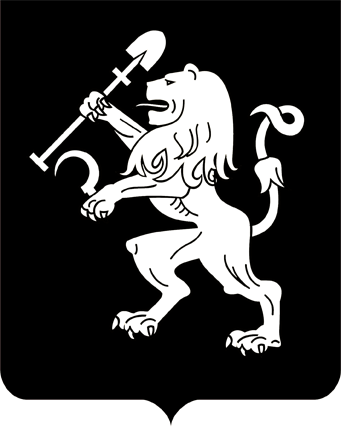 АДМИНИСТРАЦИЯ ГОРОДА КРАСНОЯРСКАПОСТАНОВЛЕНИЕОб отказе департаменту муниципального имущества и земельных отношений администрации города в предоставлении разрешения на условно разрешенный вид использования земельного участкаВ соответствии с ч. 9 ст. 39 Градостроительного кодекса Российской Федерации, п. 9 ст. 6 Правил землепользования и застройки городского округа город Красноярск, утвержденных решением Красноярского городского Совета депутатов от 07.07.2015 № В-122, заключением о результатах публичных слушаний от 20.12.2019, рекомендацией               комиссии по подготовке проекта Правил землепользования и застройки города Красноярска от 27.12.2019, руководствуясь ст. 41, 58, 59 Устава города Красноярска,ПОСТАНОВЛЯЮ:1. Отказать департаменту муниципального имущества и земельных отношений администрации города в предоставлении разрешения              на условно разрешенный вид использования земельного участка                с кадастровым номером 24:50:0100478:1149, расположенного в территориальной зоне застройки индивидуальными жилыми домами (Ж-1)             по адресу: г. Красноярск, Октябрьский район, ул. Тальниковая, с целью хранения автотранспорта в связи с несоответствием предполагаемого к размещению объекта требованиям действующего законодательства, в том числе требованиям технических регламентов, строительным нормам и правилам, Генеральному плану города, утвержденному в установленном порядке проекту планировки и межевания территории,                       а именно нарушением требований пункта 11 Правил установления охранных зон объектов электросетевого хозяйства и особых условий использования земельных участков, расположенных в границах таких зон, утвержденных постановлением Правительства Российской Федерации от 24.02.2009 № 160 «О порядке установления охранных зон объектов электросетевого хозяйства и особых условий использования земельных участков, расположенных в границах таких зон».2. Настоящее постановление опубликовать в газете «Городские новости» и разместить на официальном сайте администрации города.Глава города                                                                                 С.В. Еремин22.01.2020№ 25